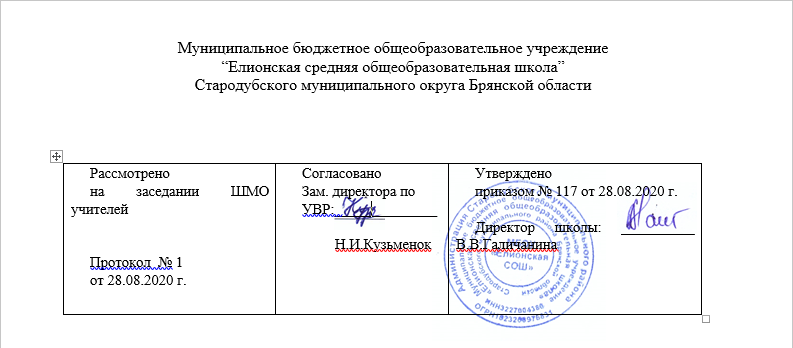 Рабочая программаначального общего образования по литературному чтению 2  класс      Составила учитель начальных классовСемковская Галина Алексеевна2020 г.Планируемые результаты освоения предметаЛичностные результаты :1. формирование основ российской гражданской идентичности, чувства гордости за свою Родину, российский народ и историю России, осознание своей этической и национальной принадлежности; формирование ценностей многонационального российского общества; становление гуманистических и демократических ценностных ориентаций;2. формирование целостного, социального ориентированного взгляда на мир в его органичном единстве и разнообразии природы, народов, культур и религий;3. формирование уважительного отношения к иному мнению, истории и культуре других народов;4. овладение начальными навыками адаптации в динамично изменяющемся и развивающемся мире;5. понятие и освоение социальной роли обучающегося, развитие мотивов учебной деятельности и формирование личностного смысла учения;6. развитие самостоятельности и личной ответственности за свои поступки, в том числе в информационной деятельности, на основе представлений о нравственных нормах, социальной справедливости и свободе;7. формирование этических потребностей, ценностей и чувств;8. развитие этических чувств, доброжелательности и эмоционально-нравственной отзывчивости, понимания и сопереживания чувствам других людей;9. развитие навыков сотрудничества со взрослыми и сверстниками в разных социальных ситуациях, умения не создавать конфликтов и находить выходы из спорных ситуаций;10. формирование установки на безопасный, здоровый образ жизни, наличие мотивации к творческому труду, работе на результат, бережному отношению к материальным и духовным ценностям.Метапредметные результаты :1. овладение способностями принимать и сохранять цели и задачи учебной деятельности, поиска средств ее осуществления;2. освоение способов решения проблем творческого и поискового характера;3. формирование умения планировать, контролировать и оценивать учебные действия в соответствии с поставленной задачей и условиями ее реализации; определять наиболее эффективные способы достижения результата;4. формирование умения понимать причины успеха\неуспеха учебной деятельности и способности конструктивно действовать даже в ситуации неуспеха;5. освоение начальных форм познавательной и личностной рефлексии;6. использование знаково-символических средств представления информации для создания моделей изучаемых объектов и процессов, схем решения учебных и практических задач;7. активное использование речевых средств и средств информационных икоммуникативных технологий для решения коммуникативных и познавательных задач;8. использование различных способов поиска (в справочных источниках и открытом учебном информационном пространстве сети Интернет), сбора, обработки, анализа, организации, передачи и интерпретации информации в соответствии с коммуникативными и познавательными задачами и технологиями учебного предмета.;9. овладение навыками смыслового чтения текстов различных стилей и жанров в соответствии с целями и задачами; формирование умения осознанно строить речевое высказывание в соответствии с задачами коммуникации и составлять тексты в устной и письменных формах;10. овладение логическими действиями сравнения, анализа, синтеза, обобщения, классификации по родовидовым признакам, установления аналогий причинно-следственных связей, построения рассуждений, отнесения к известным понятиям;11. готовность слушать собеседника и вести диалог; готовность признавать возможность существования различных точек зрения и права каждого иметь свою; излагать свое мнение и аргументировать свою точку зрения и оценку событий;12. определение общей цели и путей ее достижения; умение договариваться о распределении функций и ролей в совместной деятельности; осуществлять взаимный контроль в совместной деятельности, адекватно оценивать собственное поведение и поведение окружающих;13. готовность конструктивно разрешать конфликты посредством учета интересов сторон и сотрудничества;14. овладение начальными сведениями о сущности и особенностях объектов, процессов и явлений действительности (природных, социальных, культурных, технических и др.) в соответствии с содержанием конкретного учебного предмета;15. овладение базовыми предметными и метапредметными понятиями, отражающими существенные связи и отношение между объектами и процессами;16. умение работать в материальной и информационной среде начального общего образования (в том числе с учебными моделями) в соответствии с содержанием конкретного учебного предмета.Предметные результаты:1. понимание литературы как явления национальной и мировой культуры, средства сохранения и передачи нравственных ценностей и традиций;2. осознание значимости чтения для личного развития; формирование представлений о мире, российской истории и культуре, первоначальных этических представлений, понятий о бобре и зле, нравственности; успешности обучения по всем учебным предметам; формирование потребности в систематическом чтении;3. понимание роли чтения, использование разных видов чтения (ознакомительное, изучающее, выборочное, поисковое); умение осознанно воспринимать и оценивать содержание и специфику различных текстов, участвовать в их обсуждении, давать и обосновывать нравственную оценку помтупков героев;4. достижение необходимого для продолжения образования уровня читательской компетентности, общего речевого развития, т.е. овладение техникой чтения вслух и про себя, элементарными приемами интерпретации, анализа и преобразования художественных, научно-популярных и учебных текстов с использованием элементарных литературоведческих понятий;5. умение самостоятельно выбирать интересующую литературу; пользоваться справочными источниками для понимания и получения дополнительной информации.Содержание учебного предметаВводный урок по литературному  чтению  (1 ч)Введение. Знакомство с учебником литературного чтения. Система условных обозначений. Словарь.  Самое великое чудо на свете (4 ч)Знакомство с названием раздела. Прогнозирование содержание раздела. Проект « О чём может рассказать школьная библиотека». Старинные и современные книги. Сообщение «Старинные книги Древней Руси»,«О чём может рассказать старинная книга». Высказывания о книге К.Ушинского, М.Горького, Л.Толстого. Классификация высказываний. Напутствие читателю Р.Сефа. Выразительное чтение напутствия. Пересказ содержания научно-познавательных текстов.Устное народное творчество (15 ч)Знакомство с названием раздела. Прогнозирование содержания раздела. Планирование работы учащихся и учителя по освоению содержания раздела.Русские народные песни. Образ деревьев в русских народных песнях. Рифма. Выразительное чтение русских песен. Потешки и прибаутки — малые жанры устного народного творчества. Отличия прибаутки от потешки. Слово как средство создания образа.Считалки и небылицы — малые жанры устного народного творчества. Ритм — основа считалки. Сравнение считалки и небылицы. Загадки — малые жанры устного народного творчества. Распределение загадок по тематическим группам. Устное народное творчество. Пословицы и поговорки. В. Даль-собиратель пословиц русского народа. Малые и большие жанры устного народного творчества. Пословицы русского народа. Сочинение по пословице. Русские народные сказки. «Петушок и бобовое зёрнышко». Герои сказки. Рассказывание сказки по рисункам.«У страха глаза велики». Обучение подробному пересказу сказки. Герои сказки. «Лиса и тетерев». Характеристика героев сказки на основе представленных качеств характера.«Лиса и журавль». Характеристика героев сказки на основе представленных качеств характера.«Каша из топора». Соотнесение смысла пословицы со сказочным текстом.«Гуси-лебеди». Рассказывание сказки по плану. Обобщение по разделу «Устное народное творчество». Проверим и оценим свои достижения по разделу «Устное народное творчество». Люблю природу русскую. Осень. (8 ч)Знакомство с названием раздела. Картины осенней природы. Осенние загадки. Образ осени в загадках. Соотнесение загадки и отгадки. Ф. Тютчев «Есть в осени первоначальный»,   К. Бальмонта «Поспевает брусника». Настроение. Интонация стихотворения.  Осенние картины природы. Средства художественной выразительности. А. Плещеев Осень наступила» ,  А. Фет «Ласточки пропали».  Сравнение. Приём звукописи как средство выразительности. А. Толстой «Осень. Обсыпается весь наш бедный сад».  С. Есенин «Закружилась листва золотая». Сравнение.  Приём звукописи как средство выразительности. В. Брюсов «Сухие листья» .  И. Токмакова «Опустел скворечник». Настроение. Интонация стихотворения.  Осенние картины природы. Средства художественной выразительности. В. Берестов «Хитрые грибы» «Грибы». Сравнение художественного и научно-популярного текстов. М. Пришвин «Осеннее утро». Сравнение лирического поэтического и прозаического текстов. Обобщение по разделу «Люблю природу русскую. Осень». Проверим и оценим свои достижения.Русские писатели (14 ч)Знакомство с названием раздела.  А.С. Пушкин — великий русский писатель. Вступление к поэме «Руслан и Людмила». А.С. Пушкин. Отрывок из романа «Евгений Онегин»: «Вот север, тучи, нагоняя». Настроение стихотворения. Средства художественной выразительности.  Сказочные чудеса. Лирические стихотворения. Картины природы. А.С. Пушкин. «Зима! Крестьянин, торжествуя…» Эпитет. Сравнение. Олицетворение. «Сказка о рыбаке и рыбке». Сравнение литературной и народной сказок. Картины моря в сказке. «Сказка о рыбаке и рыбке». Характеристика героев произведения. И.А. Крылов.  Басня «Лебедь, Рак и Щука». Нравственный смысл басен И.А. Крылова. Сравнение басни и сказки.   Структура басни, модель басни. Герой басенного текста. Характеристика героев басни. Соотнесение смысла басни с пословицей. И.А. Крылов.  Басня «Стрекоза и Муравей». Герой басенного текста.  Характеристика героев басни. Соотнесение смысла басни с пословицей. Л.Н. Толстой  «Старый дед и внучек».  Характеристика героев произведений. Л.Н. Толстой «Филиппок». Характеристика героев произведений. Л. Толстой  «Правда всего дороже». Характеристика героев произведений. Л. Толстой «Котёнок». Характеристика героев произведений. Л. Толстой «Котёнок». Развитие речи: обучение подробному пересказу. Обобщение по разделу «Русские писатели».. Проверим и оценим свои достижения по разделу «Русские писатели»..О братьях наших меньших (12 ч)Знакомство с названием раздела. Прогнозирование содержания раздела.   Весёлые стихи о животных.  Н. Сладков «Они и мы».  А. Шибаева «Кто кем становится». Стихотворение Б. Заходера «Плачет киска в коридоре». Настроение стихотворения. Стихотворение И. Пивоваровой «Жила-была собака».Приёмы сказочного текста в стихотворении.  Герой стихотворения. Характер героев. Рифма. В. Берестов «Кошкин щенок».  Герой стихотворения. Характер героев. Рифма. М. Пришвин «Ребята и утята». Развитие речи: обучение выборочному пересказу. Е. Чарушин «Страшный рассказ». Герои рассказов. Нравственный смысл поступков. Характеристика героев. Е. Чарушин «Страшный рассказ».  Подробный пересказ на основе плана, вопросов, рисунков. Б. Житков «Храбрый утёнок».  Герои рассказов. Нравственный смысл поступков. Характеристика героев. В. Бианки «Музыкант». Герои рассказов. Нравственный смысл поступков. Характеристика героев. В. Бианки «Сова». Герои рассказов. Нравственный смысл поступков. Характеристика героев. Обобщение по разделу «О братьях наших меньших». Проверим и оценим свои достижения «О братьях наших меньших».Из детских журналов (9 ч)Знакомство с названием раздела.  Обучение составлению вопросов. Д. Хармс «Игра». Д. Хармс «Вы знаете?» Заголовок. Подбор заголовка в соответствии с содержанием, главной мыслью. Д. Хармс, С. Маршак  «Весёлые чижи». Ритм стихотворного текста. Выразительное чтение на основе ритма. Д. Хармс «что это было?», Н. Гернет, Д. Хармс «Очень-очень вкусный пирог». Ритм стихотворного текста. Выразительное чтение на основе ритма. Ю. Владимиров «Чудаки». Ритм стихотворного текста. А. Введенский «Учёный Петя». Ритм стихотворного текста. А. Введенский «Лошадка». Ритм стихотворного текста. Обобщение по разделу «Из детских журналов». Проверим и оценим свои достижения по разделу «Из детских журналов». Проект «Мой любимый детский журнал».Люблю природу русскую. Зима (9 ч)Знакомство с названием раздела. Зимние загадки. И. Бунин «Первый снег». К.Бальмонт «Снежинка». Настроение стихотворения. Слова, которые помогают представить зимние картины. Я. Аким «Утром кот принёс на лапках». Авторское отношение к зиме. Ф. Тютчев «Чародейкою Зимою околдован лес стоит». Авторское отношение к зиме. С. Есенин «Поёт зима – аукает», С. Есенин «Берёза». Слова, которые помогают представить зимние картины. Русская народная сказка «Два мороза». Главная мысль произведения. Соотнесение пословицы с главной мыслью произведения. Герой произведения. Характеристика героев. С. Михалков «Новогодняя быль». Особенности данного жанра. Чтение по ролям. А. Барто «Дело было в январе». С. Дрожжин «Улицей гуляет Дедушка Мороз». Слова, которые помогают представить зимние картины. Обобщение по разделу.  Проверим и оценим свои достижения  по разделу «Люблю природу русскую. Зима» .Писатели детям (17 ч)Знакомство с названием раздела. Прогнозирование содержания раздела.  К. Чуковский. Сказка «Путаница». К. Чуковский. Сказка «Путаница».  Приём звукописи как средство создания образа. К. Чуковский «Радость». Настроение стихотворения. Рифма. К. Чуковский. Сказка «Федорино горе». Авторское отношение к изображаемому. К. Чуковский.  Сказка «Федорино горе». Чтение по ролям. С. Маршак. «Кот и лодыри». Герои произведений. Соотнесение смысла пословицы с содержанием стихотворения.С.В.Михалков «Мой секрет». Содержание произведения. С.В.Михалков «Сила воли». Герой стихотворения. С.В.Михалков. Стихотворение «Мой щенок». Содержание произведения. Деление текста на части.  Герой стихотворения. Характеристика героя произведения с опорой на его поступки. А.Л. Барто «Верёвочка», «Мы не заметили жука». Заголовок стихотворения. Настроение стихотворения. А. Барто «В школу». Инсценирование стихов о детях. А. Барто «Вовка – добрая душа. Заголовок стихотворения. Настроение стихотворения. Н.Н. Носов «Затейники». Юмористические рассказы для детей. Герои юмористического рассказа. Н.Н. Носов «Живая шляпа».Развитие речи: обучение выборочному пересказу. Н.Н. Носов «На горке». Авторское отношение к герою. Н.Н. Носов «На горке».. Урок творчества.. Обобщение по разделу «Писатели детям». Проверим и оценим свои достижения.Я и мои друзья (10 ч)Знакомство с названием раздела.  В. Берестов «За игрой», «Гляжу с высоты на обиду».Э. Мошковская «Я ушёл в свою обиду». Стихи о дружбе и друзьях.  В. Лунин. «Я и Вовка». Соотнесение пословиц и смысла стихотворения. Нравственно-этические представления. Н. Булгаков «Анна, не грусти!»  Смысл названия рассказа. Н. Булгаков «Анна, не грусти!». Соотнесение названия рассказа с пословицами. Ю. Ермолаев «Два пирожных». Устные рассказы о дружбе, взаимовыручке. В. Осеева «Волшебное слово». Составление плана рассказа. В. Осеева «Волшебное слово». Развитие речи: обучение выборочному пересказу. В. Осеева «Хорошее». Смысл названия рассказа. Соотнесение названия рассказов с пословицами. В. Осеева «Почему?» Смысл названия рассказа. Соотнесение названия рассказов с пословицами. Обобщение по разделу «Я и мои друзья».  Проверим себя и оценим свои достижения.Люблю природу русскую. Весна. (9 ч)Знакомство с названием раздела. Весенние загадки. Соотнесение загадки с отгадкой. Сочинение весенних загадок. Лирические стихотворения. Ф.Тютчев «Зима недаром злится». «Весенние воды».  Настроение стихотворения. Приём контраста в создании картин зимы и весны. Слово как средство создания весенней картины природы. Звукопись. А. Плещеев «Весна», «Сельская песенка». А. Блок «На лугу», С. Маршак «Снег уже теперь не тот». И. Бунин «Матери». А. Плещеев «В бурю». Е. Благинина «Посидим в тишине». Э. Мошковская «Я маму мою обидел». Настроение стихотворения. Приём контраста в создании картин зимы и весны. Слово как средство создания весенней картины природы. Звукопись. Чтение стихотворения на основе ритма. Проверим и оценим свои достижения.И в шутку и всерьёз (14 ч)Знакомство с названием раздела.  Б. Заходер «Товарищам детям». Весёлые стихи. Чтение стихотворения на основе ритма. Б. Заходер «Что красивей всего». Весёлые стихи. Чтение стихотворения на основе ритма. Б.Заходер  «Песенки Винни-Пуха». Весёлые стихи. Чтение стихотворения на основе ритма. Э. Успенский «Чебурашка» Развитие речи: обучение подробному пересказу по коллективно составленному плану. Э. Успенский «Если был бы я девчонкой»  Заголовок – «входная дверь» в текст. Герой авторского стихотворения.  Сравнение героев стихотворения. Ритм стихотворения. Чтение стихотворения на основе ритма. Инсценирование стихотворения. Э. Успенский «Над нашей квартирой». Сравнение героев стихотворения. Ритм стихотворения.  Инсценирование стихотворения. Э. Успенский «Память». Чтение стихотворения на основе ритма. В. Берестов «Знакомый».  В.Берестов «Кисточка». «Путешественники». Ритм стихотворения. И. Токмакова «Плим», «В чудной стране». Г. Остер «Будем знакомы». Особое отношение к героям юмористического текста. Итоговая промежуточная аттестация. В. Драгунский «Тайное становится явным». Восстановление последовательности текста на основе вопросов. Составление плана. В. Драгунский «Тайное становится явным». Подробный пересказ текста. Проверим и оценим свои достижения по разделу «И в шутку и всерьёз».Литература зарубежных стран (12 ч)Знакомство с названием раздела. Прогнозирование содержания раздела. Развитие речи: восстановление сюжета знакомых сказок по иллюстрациям. Американская народная песенка «Бульдог по кличке Дог». Сравнение русских и зарубежных песенок. Английские народные песенки «Перчатки», «Храбрецы». Сравнение русских и зарубежных песенок.Французская народная песенка «Сюзон и мотылёк». Сравнение русских и зарубежных песенок. Немецкая народная песенка «Знают мамы, знают дети». Сравнение русских и зарубежных песенок. Ш. Перро «Кот в сапогах». Герои зарубежных сказок. Ш. Перро «Кот в сапогах». Развитие речи: обучение выборочному пересказу. Е. Шварц сказка-пьеса  «Красная шапочка». Герои зарубежных сказок. Г. Андерсен «Принцесса на горошине». Герои зарубежных сказок. Э. Хогарт «Мафин и паук».  Герои зарубежных сказок. Обобщение по разделу «Литература зарубежных стран».  Проект « Мой любимый писатель –сказочник». Проверим себя и оценим свои достиженияпо разделу «Литература зарубежных стран». Готовимся к летнему чтению.Тематическое планирование № п/пТематическое планированиеДата по плануДатафактическиВводный урок (1ч)Введение. Знакомство с учебником литературного чтения. Система условных обозначений. Словарь.Самое великое чудо на свете (4 ч)Знакомство с названием раздела. Прогнозирование содержания раздела. Проект «О чём может рассказать школьная библиотека». Старинные и современные книги. Сравнение книг. Сообщения на темы: «Старинные книги Древней Руси», «О чём может рассказать старинная книга». Высказывания о книгах К.Ушинского, М.Горького, Л.Толстого. Классификация высказываний. Напутствие читателю Р.Сефа. Устное народное творчество (15 ч)Знакомство с названием раздела. Прогнозирование содержания раздела. Русские народные песни. Образ деревьев в русских народных песнях. Рифма.  Потешки и прибаутки — малые жанры устного народного творчества. Отличия прибаутки от потешки. .Считалки и небылицы — малые жанры устного народного творчества. Ритм — основа считалки. Сравнение считалки и небылицы. Загадки — малые жанры устного народного творчества. Распределение загадок по тематическим группам. Устное народное творчество. Пословицы и поговорки. В. Даль-собиратель пословиц русского народа. Русская народная сказка. «Петушок и бобовое зёрнышко». Герои сказки. Рассказывание сказки по рисункам.Русская народная сказка.  «У страха глаза велики». Герои сказки. Обучение подробному пересказу  сказки.Русская народная сказка.  «Лиса и тетерев».Характеристика героев сказки на основе представленных качеств характера.Русская народная сказка. «Лиса и журавль». Характеристика героев сказки на основе представленных качеств характера.Русская народная сказка «Каша из топора». Соотнесение смысла пословицы со сказочным текстом.Русская народная сказка  «Гуси-лебеди». Составление плана к тексту.Русская народная сказка «Гуси-лебеди». Рассказывание сказки по плану.Обобщение по разделу «Устное народное творчество».Проверим и оценим свои достижения по разделу «Устное народное творчество». Люблю природу русскую. Осень (8 ч)Знакомство с названием раздела. Картины осенней природы. Осенние загадки. Образ осени в загадках. Соотнесение загадки и отгадки. Ф. Тютчев «Есть в осени первоначальный»,  К. Бальмонта «Поспевает брусника». Настроение. Интонация стихотворения. А. Плещеев Осень наступила» ,  А. Фет «Ласточки пропали».  Сравнение. Приём звукописи как средство выразительности.А. Толстой «Осень. Обсыпается весь наш бедный сад».  С. Есенин «Закружилась листва золотая». Сравнение. .В. Брюсов «Сухие листья» .  И. Токмакова «Опустел скворечник». Настроение. Интонация стихотворения. .В. Берестов «Хитрые грибы» «Грибы». Сравнение художественного и научно-популярного текстов.М. Пришвин «Осеннее утро». Сравнение лирического поэтического и прозаического текстов.Обобщение по разделу «Люблю природу русскую. Осень». Проверим и оценим свои достижения.Русские писатели (14 ч)Знакомство с названием раздела. А.С. Пушкин — великий русский писатель. Вступление к поэме «Руслан и Людмила».А.С. Пушкин. Отрывок из романа «Евгений Онегин»: «Вот север, тучи, нагоняя». Настроение стихотворения. Средства художественной выразительности. . А.С. Пушкин. «Зима! Крестьянин, торжествуя…»Эпитет. Сравнение. Олицетворение.«Сказка о рыбаке и рыбке». Сравнение литературной и народной сказок. Картины моря в сказке. «Сказка о рыбаке и рыбке». Характеристика героев произведения.И.А. Крылов.  Басня «Лебедь, Рак и Щука».Нравственный смысл басен И.А. Крылова. Сравнение басни и сказки. .И.А. Крылов.  Басня «Стрекоза и Муравей».Герой басенного текста. .Л.Н. Толстой  «Старый дед и внучек». Характеристика героев произведений.Л.Н. Толстой «Филиппок». Характеристика героев произведений.Л. Толстой  «Правда всего дороже». Характеристика героев произведений.Л. Толстой «Котёнок». Характеристика героев произведений.Л. Толстой «Котёнок». Развитие речи: обучение подробному пересказу.Обобщение по разделу «Русские писатели»..Проверим и оценим свои достижения по разделу «Русские писатели»..О братьях наших меньших (12 ч)Знакомство с названием раздела. Весёлые стихи о животных.  Н. Сладков «Они и мы».  А. Шибаева «Кто кем становится». Стихотворение Б. Заходера «Плачет киска в коридоре». Настроение стихотворения. Стихотворение И. Пивоваровой «Жила-была собака».Приёмы сказочного текста в стихотворении.В. Берестов «Кошкин щенок». М. Пришвин «Ребята и утята». Развитие речи: обучение выборочному пересказу.Е. Чарушин «Страшный рассказ». Герои рассказов. Нравственный смысл поступков. Характеристика героев. Е. Чарушин «Страшный рассказ». Подробный пересказ на основе плана, вопросов, рисунков.Б. Житков «Храбрый утёнок» .Герои рассказов. Нравственный смысл поступков. Характеристика героев.В. Бианки «Музыкант».Герои рассказов. Нравственный смысл поступков. Характеристика героев.В. Бианки «Сова».Герои рассказов. Нравственный смысл поступков. Характеристика героев. Обобщение по разделу «О братьях наших меньших».Проверим и оценим свои достижения «О братьях наших меньших».Из детских журналов (9 ч)Знакомство с названием раздела.  Обучение составлению вопросов. Д. Хармс «Игра».Д. Хармс «Вы знаете?» Заголовок. Подбор заголовка в соответствии с содержанием, главной мыслью.Д. Хармс, С. Маршак  «Весёлые чижи». Ритм стихотворного текста..Д. Хармс «Что это было?», Н. Гернет, Д. Хармс «Очень-очень вкусный пирог». Ритм стихотворного текста. Ю. Владимиров «Чудаки». Ритм стихотворного текста.А. Введенский «Учёный Петя». Ритм стихотворного текста.А. Введенский «Лошадка». Ритм стихотворного текста.Обобщение по разделу «Из детских журналов».Проверим и оценим свои достижения по разделу «Из детских журналов». Проект «Мой любимый детский журнал»Люблю природу русскую. Зима (9 ч)Знакомство с названием раздела. Зимние загадки. И. Бунин «Первый снег».К.Бальмонт «Снежинка». Настроение стихотворения. Слова, которые помогают представить зимние картины. Я. Аким «Утром кот принёс на лапках». Авторское отношение к зиме.Ф. Тютчев «Чародейкою Зимою околдован лес стоит». Авторское отношение к зиме.С. Есенин «Поёт зима – аукает», С. Есенин «Берёза». Слова, которые помогают представить зимние картины.Русская народная сказка «Два мороза». Главная мысль произведения. Соотнесение пословицы с главной мыслью произведения. С. Михалков «Новогодняя быль». Особенности данного жанра. Чтение по ролям. А. Барто «Дело было в январе». С. Дрожжин «Улицей гуляет Дедушка Мороз».Обобщение по разделу.  Проверим и оценим свои достижения  по разделу «Люблю природу русскую. Зима».Писатели детям (17 ч)Знакомство с названием раздела. Прогнозирование содержания раздела. К. Чуковский. Сказка «Путаница».К. Чуковский. Сказка «Путаница». К. Чуковский «Радость». Настроение стихотворения. Рифма. К. Чуковский. Сказка «Федорино горе». Авторское отношение к изображаемому.К. Чуковский.  Сказка «Федорино горе». Чтение по ролям.С. Маршак. «Кот и лодыри». Герои произведений. Соотнесение смысла пословицы с содержанием стихотворения.С.В.Михалков «Мой секрет». Содержание произведения.   С.В.Михалков «Сила воли». Герой стихотворения.С.В.Михалков. Стихотворение «Мой щенок». Содержание произведения. Деление текста на части. А.Л. Барто «Верёвочка», «Мы не заметили жука». Заголовок стихотворения. Настроение стихотворения. А. Барто «В школу». Инсценирование стихов о детях.А. Барто «Вовка – добрая душа. Заголовок стихотворения. Настроение стихотворения.Н.Н. Носов «Затейники». Юмористические рассказы для детей. Герои юмористического рассказа. Н.Н. Носов «Живая шляпа».Развитие речи: обучение выборочному пересказу.Н.Н. Носов «На горке». Авторское отношение к герою.Н.Н. Носов «На горке».. Урок творчества..Обобщение по разделу «Писатели детям».Проверим и оценим свои достижения.Я и мои друзья (10 ч)Знакомство с названием раздела.  В. Берестов «За игрой», «Гляжу с высоты на обиду».Э. Мошковская «Я ушёл в свою обиду».В. Лунин. «Я и Вовка». Соотнесение пословиц и смысла стихотворения.Н. Булгаков «Анна, не грусти!»  Смысл названия рассказа.Н. Булгаков «Анна, не грусти!». Соотнесение названия рассказа с пословицами.Ю. Ермолаев «Два пирожных».Устные рассказы о дружбе, взаимовыручке.В. Осеева «Волшебное слово». Составление плана рассказа.В. Осеева «Волшебное слово».Развитие речи: обучение выборочному пересказу.В. Осеева «Хорошее».Смысл названия рассказа. Соотнесение названия рассказов с пословицами.В. Осеева «Почему?» Смысл названия рассказа. Соотнесение названия рассказов с пословицами.Обобщение по разделу «Я и мои друзья». Проверим себя и оценим свои достиженияЛюблю природу русскую. Весна (9ч)Знакомство с названием раздела. Весенние загадки. Сочинение весенних загадок. Ф.Тютчев «Зима недаром злится». Настроение стихотворения.Ф. Тютчев «Весенние воды».. Приём контраста в создании картин зимы и весны. А. Плещеев «Весна», «Сельская песенка».Слово как средство создания весенней картины природы. Звукопись.А. Блок «На лугу», С. Маршак «Снег уже теперь не тот». Слово как средство создания весенней картины природы. Звукопись.И. Бунин «Матери». Настроение стихотворения. Приём контраста в создании картин зимы и весны. А. Плещеев «В бурю». Слово как средство создания весенней картины природы. Звукопись. Е. Благинина «Посидим в тишине».  Слово как средство создания весенней картины природы. Э. Мошковская «Я маму мою обидел». С. Васильев «Белая берёза».  Чтение стихотворения на основе ритма .Проверим и оценим свои достижения.И в шутку и всерьёз (14 ч)Знакомство с названием раздела.   Б. Заходер «Товарищам детям». Весёлые стихи. Чтение стихотворения на основе ритма.Б. Заходер «Что красивей всего».Весёлые стихи. Чтение стихотворения на основе ритма.Б.Заходер  «Песенки Винни-Пуха».Весёлые стихи. Чтение стихотворения на основе ритма.Э. Успенский «Чебурашка» Развитие речи: обучение подробному пересказу по коллективно составленному плану.Э. Успенский «Чебурашка» Развитие речи: обучение подробному пересказу по коллективно составленному плану.Э. Успенский «Если был бы я девчонкой»  Заголовок – «входная дверь» в текст. Герой авторского стихотворения.Э. Успенский «Над нашей квартирой».Сравнение героев стихотворения. Ритм стихотворения.  Инсценирование стихотворения.Э. Успенский «Память». Чтение стихотворения на основе ритма.В. Берестов «Знакомый».  В.Берестов «Кисточка», «Путешественники». Ритм стихотворения. И. Токмакова «Плим», «В чудной стране». Г. Остер «Будем знакомы». Особое отношение к героям юмористического текста.Итоговая промежуточная аттестация.В. Драгунский «Тайное становится явным». Восстановление последовательности текста на основе вопросов. Составление плана. В. Драгунский «Тайное становится явным». Подробный пересказ текста.Проверим и оценим свои достижения по разделу «И в шутку и всерьёз»Литература зарубежных стран (12 ч + 2ч)Знакомство с названием раздела. Прогнозирование содержания раздела. Развитие речи: восстановление сюжета знакомых сказок по иллюстрациям.Американская народная песенка «Бульдог по кличке Дог». «Перчатки», «Храбрецы». Сравнение русских и зарубежных песенок.Английские народные песенки «Перчатки», «Храбрецы»,.Сравнение русских и зарубежных песенок.Французская народная песенка «Сюзон и мотылёк». Сравнение русских и зарубежных песенок.Немецкая народная песенка «Знают мамы, знают дети». Сравнение русских и зарубежных песенок.Ш. Перро «Кот в сапогах». Герои зарубежных сказок.Ш. Перро «Кот в сапогах». Развитие речи: обучение выборочному пересказу. Ш. Перро сказка-пьеса  «Красная шапочка». Герои зарубежных сказок. Ш. Перро сказка-пьеса  «Красная шапочка».  Герои зарубежных сказок. Г. Андерсен «Принцесса на горошине». Герои зарубежных сказок.Э. Хогарт «Мафин и паук».  Герои зарубежных сказок.Обобщение по разделу «Литература зарубежных стран».  Проект « Мой любимый писатель –сказочник». Проверим себя и оценим свои достижения по разделу «Литература зарубежных стран».Готовимся к летнему чтению.